Sharing Generously, Receiving AbundantlySERVICES THIS WEEKSunday 26th March	9.00am	Morning Prayer at St Clement’s	10.30am	Eucharist at St Chad’s	4.15pm	The 4.15 at St Chad’s (informal worship for all ages)	6.00pm	Engage (contemporary worship) at St Chad’sMonday 27th March	9.30am	Morning Prayer on zoomWednesday 29th March 	9.30am	Morning Prayer on zoomSunday 2nd April	10.30am	Palm Sunday walk St Chad’s – Southlands – St Clement’s	4.15pm	The 4.15 at St Chad’s (informal worship for all ages)	6.00pm	Engage (contemporary worship) at St Chad’sOTHER EVENTS AND MEETINGSFriday 24th March	6.00pm	Choir Practice at St Chad’sWednesday 29th March	4.00pm	Community Connect at St Clement’sFriday 31st March	10.00am	Community Connect at St Clement’s	6.00pm	Choir practice at St Chad’s	7.30pm	Quiz Night at St Chad’sSaturday 1st April	10.00am	Coffee morning at St Clement’sSATURDAY 1ST APRIL, COFFEE MORNING AT ST CLEMENT’S, 10am – 11.30amContributions for the cake stall and for the raffle always needed and gratefully received!”  Also see below.SUNDAY 2ND APRIL, PALM SUNDAY WALK, assemble at St Chad’s 10.15am for prompt departure 10.30am.The walk will take us to Southlands Methodist Church where we will share the Peace with those waiting.  We will then all continue on to St Clement’s for the service which will be followed by refreshments:It is planned to have a light buffet lunch, very simple finger food, such as sausage rolls, sandwiches, quiches etc, with cake-type things for “pudding”.  If you can contribute towards the refreshments that would be much appreciated, either bring on the day or drop in on the coffee morning the day before (see above) and deliver contributions at the same time.  If possible (but not essential), please contact Juliet Hawley 07842 419526 juliet.hawley@outlook.com to let her know what you can bring or to ask what is in most need.REVISION OF ELECTORAL ROLL AT ST CHAD’SThe Electoral Roll is revised each year in the run up to the Annual Meeting (12 Noon, 21st May).Because of the variation in the service pattern over the next few weeks, the Notice of the Revision can be seen on the board in the narthex and application forms for Enrolment are available on the table, sooner than usual.  If you would like to enrol, or if you know of any amendments, or have any queries please speak to Mary Banbury.The Roll will be revised between 23rd and 30th April, which will allow for the new Roll to be displayed on 7th May, two weeks before the Meeting.Community Connect, our internet cafe and Drop in Warm Space at St Clement’s, is looking for people to help make tea/coffee and chat to the lovely, if often lonely, people who visit us. Fridays between 10.00 and 12.00, or for just some of that time. Please contact Martin on 07771 931204,  martin.slater3@btopenworld.com FOR OUR PRAYERSFor those who are sick or suffering in any way:  Anna Berry, David Hagyard, Robert Hurrell; David Meek, Vivien Scane, Keith, Moira and Catriona Steven, Neil and Joyce Hughes; Margaret; Geoffrey and Katherine, Lukas.The Year’s Mind - for all who mourn and remembering those whose anniversaries fall at this time:  Harold Steel, Ronald Brigham, Roy Rochester, Reginald King, Norman Hebden, Stephen Glasby, Louise McCabe Terry Raw, David Rees, Bill Doig.CORONATION WEEKEND – Lunch on Sunday 7th May at St Chad’s, from 12 Noon- Everyone Welcome.The hall will be suitably bedecked and there will be live piano music.  BYO picnic lunch and drinks.Fizz, tea/coffee will be available and, of course cakes – all baking contributions very much appreciated!A DATE FOR YOUR DIARYOn Saturday 3rd June, The York Railway Institute Band will be giving a concert at St Chad’s, tickets £10 and all proceeds will be divided between St Chad’s Church and Christian Aid.HAVE YOU ANY SPECTACLES THAT YOU NO LONGER USE?    Please read the interesting information sheet from Rotary York Ainsty (table in the narthex) and place any unwanted glasses in the box (just inside the church entrance door).  These will be delivered to VisionCareOptometry by Veronica Copley who will also be very pleased to answer any questions you may have.BENEFICE WALKS  - 29th April, 10th June. Details to follow.Readings for 26th March: Genesis 12: 1-2; 2 Corinthians 9: 6-15; Luke 6: 32-38.Readings for 2nd April: Ps 118: 1-2, 19-29; Matthew 21: 1-11.The churches are open:  St Chad’s Monday-Saturday 9am to dusk.St Clement’s Wednesday 11am - 6pm; Friday 10am-12Noon.CONTACTSPriest-in-Charge: Revd Simon Bray simon.bishopthorperoadparishes@gmail.com 07816 448030Curate: Revd Richard NihillReader: Mary Andrews mary.lance.andrews@gmail.com; 01904 624132St Chad’s Churchwardens:Mary Banbury marybanbury@googlemail.com ; 01904 703224Carolyn Jaques carolyn@jaquesweb.co.uk ; 01904 673364St Chad’s PCC Secretary: Clare Davenport ctdavenport@btinternet.com ;01904 234201St Clement’s Churchwardens:Judith Rigg rigg892@btinternet.com; 07930 843940Martin Slater martin.slater3@btopenworld.com; 07771 931204St Clement’s PCC Secretary: Penelope Worsley penelopeworsley@gmail.com Websites:  http://www.stclementschurchyork.co.uk/;  hhtp://www.stchadsyork.org/https://www.achurchnearyou.com/church/18948/ (for St Clement’s)http://www.achurchnearyou.com/church/18964/ (for St Chad’s) contact stchadyork@gmail.com)St Chad on the Knavesmire, York.  Contact: becky.copeland@gmail.comWeekly sheet: Please send contributions to Mary Banbury by Tuesday morning, earlier if possible.Bishopthorpe Road Parishes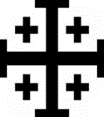 Welcome to St Chad’s and St Clement’sWeekly News Sheet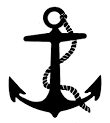 Sunday 26th March – Fifth Sunday of LentSunday 26th March – Fifth Sunday of LentSunday 26th March – Fifth Sunday of Lent